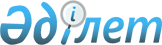 Жер учаскесіне шектеулі нысаналы пайдалану (қауымдық сервитут) құқығын белгілеу туралыСолтүстік Қазақстан облысы әкімдігінің 2022 жылғы 18 қарашадағы № 256 қаулысы
      Қазақстан Республикасы Жер кодексінің 67-бабы 2-тармағының 3) тармақшасына, 69-бабының 4-тармағы 2-1) тармақшасына және "Қазақстан Республикасындағы жергілікті мемлекеттік басқару және өзін-өзі басқару туралы" Қазақстан Республикасы Заңының 27-бабы 1-тармағының 8) тармақшасына сәйкес, жер комиссиясының 2021 жылғы 30 қыркүйектегі № 7 хаттамасы және "Солтүстік Қазақстан облысы әкімдігінің ауыл шаруашылығы және жер қатынастары басқармасы" коммуналдық мемлекеттік мекемесінің 2022 жылғы 1 тамыздағы № KZ45VBG01085241 бұйрығымен бекітілген жерге орналастыру жобасы негізінде Солтүстік Қазақстан облысының әкімдігі ҚАУЛЫ ЕТЕДІ:
      1. Осы қаулының қосымшасына сәйкес Қазақстан Республикасы Экология, геология және табиғи ресурстар министрлігі Су ресурстары комитетінің "Нұра топтық су құбыры" шаруашылық жүргізу құқығындағы республикалық мемлекеттік кәсіпорнына 10 жыл мерзімге орман қорының жерін қоспағанда, Солтүстік Қазақстан облысы Есіл ауданы Ильинка, Алматы және Николаев ауылдық округтерінің аумағында Преснов топтық су құбырының магистральдық құбыр жолының желілік бөлігін орналастыру және пайдалану үшін жалпы ауданы 110,2 гектар жер учаскесіне шектеулі нысаналы пайдалану (қауымдық сервитут) құқығы белгіленсін.
      2. Қазақстан Республикасы Экология, геология және табиғи ресурстар министрлігі Су ресурстары комитетінің "Нұра топтық су құбыры" шаруашылық жүргізу құқығындағы республикалық мемлекеттік кәсіпорнына (келісім бойынша) жұмыс аяқталғаннан кейін жер учаскесін нысаналы мақсаты бойынша одан әрі пайдалануға жарамды күйге келтіру ұсынылсын.
      3. Осы қаулының орындалуын бақылау Солтүстік Қазақстан облысы әкімінің жетекшілік ететін орынбасарына жүктелсін.
      4. Осы қаулы алғашқы ресми жарияланған күнінен кейін күнтізбелік он күн өткен соң қолданысқа енгізіледі. Қазақстан Республикасы Экология, геология және табиғи ресурстар министрлігі Су ресурстары комитетінің "Нұра топтық су құбыры" шаруашылық жүргізу құқығындағы республикалық мемлекеттік кәсіпорнына Солтүстік Қазақстан облысы Есіл ауданы Ильинка, Алматы және Николаев ауылдық округі шекарасындағы Преснов топтық су құбырының магистральдық құбыр жолының желілік бөлігін орналастыру және пайдалану үшін шектеулі нысаналы пайдалану құқығын (қауымдық сервитут) белгілеу кезіндегі жер экспликациясы
      Кестенің жалғасы
					© 2012. Қазақстан Республикасы Әділет министрлігінің «Қазақстан Республикасының Заңнама және құқықтық ақпарат институты» ШЖҚ РМК
				
      Солтүстік Қазақстан облысының әкімі 

Қ. Ақсақалов
Солтүстік Қазақстан облысы әкімдігінің2022 жылғы "18" қарашадағы№ 256 қаулысына қосымша
№
Жер пайдала-нушы-лардың атауы
Кадас-трлық нөмірі
Ауданы, га
Соның ішінде
Соның ішінде
Соның ішінде
Соның ішінде
Соның ішінде
Соның ішінде
Соның ішінде
№
Жер пайдала-нушы-лардың атауы
Кадас-трлық нөмірі
Ауданы, га
Ауыл шаруа-шылығы алқа-бының ауданы
Оның ішінде
Оның ішінде
Оның ішінде
Оның ішінде
Оның ішінде
Оның ішінде
№
Жер пайдала-нушы-лардың атауы
Кадас-трлық нөмірі
Ауданы, га
Ауыл шаруа-шылығы алқа-бының ауданы
Егіс-тік
Көп жыл-дық екпе
Шабын-дық
Оның ішінде
Жайы-лым
Оның ішінде
№
Жер пайдала-нушы-лардың атауы
Кадас-трлық нөмірі
Ауданы, га
Ауыл шаруа-шылығы алқа-бының ауданы
Егіс-тік
Көп жыл-дық екпе
Шабын-дық
Жақсартылған
Жайы-лым
Жақ-сар-тыл-ған
1
2
3
4
5
6
7
8
9
10
11
Ильинка ауылдық округі
Ильинка ауылдық округі
Ильинка ауылдық округі
Ильинка ауылдық округі
Ильинка ауылдық округі
Ильинка ауылдық округі
Ильинка ауылдық округі
Ильинка ауылдық округі
Ильинка ауылдық округі
Ильинка ауылдық округі
Ильинка ауылдық округі
Елді мекен жері
Елді мекен жері
Елді мекен жері
Елді мекен жері
Елді мекен жері
Елді мекен жері
Елді мекен жері
Елді мекен жері
Елді мекен жері
Елді мекен жері
Елді мекен жері
1
Александровка ауылы
15-224-021
11,12
2
Ильинка ауылы
15-224-016
2,05
3
Амангелді ауылы
15-224-017
13,29
Елді мекен жері бойынша жиыны:
Елді мекен жері бойынша жиыны:
Елді мекен жері бойынша жиыны:
26,5
Өнеркәсіп, көлік, байланыс, ғарыш қызметі, қорғаныс, ұлттық қауіпсіздік мұқтаждығына арналған және өзге де ауыл шаруашылығы мақсатына арналмаған жерлер
Өнеркәсіп, көлік, байланыс, ғарыш қызметі, қорғаныс, ұлттық қауіпсіздік мұқтаждығына арналған және өзге де ауыл шаруашылығы мақсатына арналмаған жерлер
Өнеркәсіп, көлік, байланыс, ғарыш қызметі, қорғаныс, ұлттық қауіпсіздік мұқтаждығына арналған және өзге де ауыл шаруашылығы мақсатына арналмаған жерлер
Өнеркәсіп, көлік, байланыс, ғарыш қызметі, қорғаныс, ұлттық қауіпсіздік мұқтаждығына арналған және өзге де ауыл шаруашылығы мақсатына арналмаған жерлер
Өнеркәсіп, көлік, байланыс, ғарыш қызметі, қорғаныс, ұлттық қауіпсіздік мұқтаждығына арналған және өзге де ауыл шаруашылығы мақсатына арналмаған жерлер
Өнеркәсіп, көлік, байланыс, ғарыш қызметі, қорғаныс, ұлттық қауіпсіздік мұқтаждығына арналған және өзге де ауыл шаруашылығы мақсатына арналмаған жерлер
Өнеркәсіп, көлік, байланыс, ғарыш қызметі, қорғаныс, ұлттық қауіпсіздік мұқтаждығына арналған және өзге де ауыл шаруашылығы мақсатына арналмаған жерлер
Өнеркәсіп, көлік, байланыс, ғарыш қызметі, қорғаныс, ұлттық қауіпсіздік мұқтаждығына арналған және өзге де ауыл шаруашылығы мақсатына арналмаған жерлер
Өнеркәсіп, көлік, байланыс, ғарыш қызметі, қорғаныс, ұлттық қауіпсіздік мұқтаждығына арналған және өзге де ауыл шаруашылығы мақсатына арналмаған жерлер
Өнеркәсіп, көлік, байланыс, ғарыш қызметі, қорғаныс, ұлттық қауіпсіздік мұқтаждығына арналған және өзге де ауыл шаруашылығы мақсатына арналмаған жерлер
Өнеркәсіп, көлік, байланыс, ғарыш қызметі, қорғаныс, ұлттық қауіпсіздік мұқтаждығына арналған және өзге де ауыл шаруашылығы мақсатына арналмаған жерлер
Мемлекеттік заңды тұлғалар
Мемлекеттік заңды тұлғалар
Мемлекеттік заңды тұлғалар
Мемлекеттік заңды тұлғалар
Мемлекеттік заңды тұлғалар
Мемлекеттік заңды тұлғалар
Мемлекеттік заңды тұлғалар
Мемлекеттік заңды тұлғалар
Мемлекеттік заңды тұлғалар
Мемлекеттік заңды тұлғалар
Мемлекеттік заңды тұлғалар
4
"Солтүстік Қазақстан облысы әкімдігінің жолаушылар көлігі және автомобиль жолдары басқармасы" коммуналдық мемлекеттік мекемесі
0,4
Ауыл шаруашылығы мақсатындағы жер
Ауыл шаруашылығы мақсатындағы жер
Ауыл шаруашылығы мақсатындағы жер
Ауыл шаруашылығы мақсатындағы жер
Ауыл шаруашылығы мақсатындағы жер
Ауыл шаруашылығы мақсатындағы жер
Ауыл шаруашылығы мақсатындағы жер
Ауыл шаруашылығы мақсатындағы жер
Ауыл шаруашылығы мақсатындағы жер
Ауыл шаруашылығы мақсатындағы жер
Ауыл шаруашылығы мақсатындағы жер
Мемлекеттік емес заңды тұлғалар
Мемлекеттік емес заңды тұлғалар
Мемлекеттік емес заңды тұлғалар
Мемлекеттік емес заңды тұлғалар
Мемлекеттік емес заңды тұлғалар
Мемлекеттік емес заңды тұлғалар
Мемлекеттік емес заңды тұлғалар
Мемлекеттік емес заңды тұлғалар
Мемлекеттік емес заңды тұлғалар
Мемлекеттік емес заңды тұлғалар
Мемлекеттік емес заңды тұлғалар
5
"Дельта-Агромельпродукт" жауапкершілігі шектеулі серіктестігі
15-224-022-083
10,18
10,18
10,18
6
"Ильинское" жауапкершілігі шектеулі серіктестігі
15-224-021-249
4,68
4,68
4,68
7
"Ильинское" жауапкершілігі шектеулі серіктестігі
15-224-020-036
11,92
11,92
11,92
8
"Ильинское" жауапкершілігі шектеулі серіктестігі
15-224-016-516
3,10
3,10
3,10
9
"Ильинское" жауапкершілігі шектеулі серіктестігі
15-224-016-008
0,14
0,14
0,14
10
"Ильинское" жауапкершілігі шектеулі серіктестігі
15-224-016-515
10,92
10,92
10,92
11
"Ильинское Агро" жауапкершілігі шектеулі серіктестігі
15-224-020-039
3,63
3,63
3,63
Жауапкершілігі шектеулі серіктестіктер бойынша жиыны:
Жауапкершілігі шектеулі серіктестіктер бойынша жиыны:
Жауапкершілігі шектеулі серіктестіктер бойынша жиыны:
44,6
44,6
44,6
Алматы ауылдық округі
Алматы ауылдық округі
Алматы ауылдық округі
Алматы ауылдық округі
Алматы ауылдық округі
Алматы ауылдық округі
Алматы ауылдық округі
Алматы ауылдық округі
Алматы ауылдық округі
Алматы ауылдық округі
Алматы ауылдық округі
Ауыл шаруашылығы мақсатындағы жер
Ауыл шаруашылығы мақсатындағы жер
Ауыл шаруашылығы мақсатындағы жер
Ауыл шаруашылығы мақсатындағы жер
Ауыл шаруашылығы мақсатындағы жер
Ауыл шаруашылығы мақсатындағы жер
Ауыл шаруашылығы мақсатындағы жер
Ауыл шаруашылығы мақсатындағы жер
Ауыл шаруашылығы мақсатындағы жер
Ауыл шаруашылығы мақсатындағы жер
Ауыл шаруашылығы мақсатындағы жер
Мемлекеттік емес заңды тұлғалар
Мемлекеттік емес заңды тұлғалар
Мемлекеттік емес заңды тұлғалар
Мемлекеттік емес заңды тұлғалар
Мемлекеттік емес заңды тұлғалар
Мемлекеттік емес заңды тұлғалар
Мемлекеттік емес заңды тұлғалар
Мемлекеттік емес заңды тұлғалар
Мемлекеттік емес заңды тұлғалар
Мемлекеттік емес заңды тұлғалар
Мемлекеттік емес заңды тұлғалар
12
"Атамекен-Агро-Есиль" жауапкершілігі шектеулі серіктестігі
15-224-015-133
8,06
8,06
8,06
13
"Жаргаин СК" жауапкершілігі шектеулі серіктестігі
15-224-015-105
17,53
17,53
17,53
Жауапкершілігі шектеулі серіктестіктер бойынша жиыны:
Жауапкершілігі шектеулі серіктестіктер бойынша жиыны:
Жауапкершілігі шектеулі серіктестіктер бойынша жиыны:
25,6
25,6
25,6
Елді мекен жері
Елді мекен жері
Елді мекен жері
Елді мекен жері
Елді мекен жері
Елді мекен жері
Елді мекен жері
Елді мекен жері
Елді мекен жері
Елді мекен жері
Елді мекен жері
14
Жарқайың ауылы
15-224-014
10,43
Елді мекен жері бойынша жиыны:
Елді мекен жері бойынша жиыны:
Елді мекен жері бойынша жиыны:
10,4
Николаев ауылдық округі
Николаев ауылдық округі
Николаев ауылдық округі
Николаев ауылдық округі
Николаев ауылдық округі
Николаев ауылдық округі
Николаев ауылдық округі
Николаев ауылдық округі
Николаев ауылдық округі
Николаев ауылдық округі
Николаев ауылдық округі
Елді мекен жері
Елді мекен жері
Елді мекен жері
Елді мекен жері
Елді мекен жері
Елді мекен жері
Елді мекен жері
Елді мекен жері
Елді мекен жері
Елді мекен жері
Елді мекен жері
15
Николаевка ауылы
15-224-008
2,73
Елді мекен жері бойынша жиыны:
Елді мекен жері бойынша жиыны:
Елді мекен жері бойынша жиыны:
2,7
Елді мекен жері бойынша барлығы:
Елді мекен жері бойынша барлығы:
Елді мекен жері бойынша барлығы:
39,6
Ауыл шаруашылығы мақсатындағы жерлер бойынша барлығы:
Ауыл шаруашылығы мақсатындағы жерлер бойынша барлығы:
Ауыл шаруашылығы мақсатындағы жерлер бойынша барлығы:
70,2
70,2
70,2
Учаске бойынша барлығы:
Учаске бойынша барлығы:
Учаске бойынша барлығы:
110,2
70,2
70,2
Соның ішінде
Соның ішінде
Соның ішінде
Соның ішінде
Соның ішінде
Соның ішінде
Соның ішінде
Соның ішінде
Соның ішінде
Соның ішінде
Соның ішінде
Соның ішінде
Соның ішінде
Орманды алқап
Орман белдеуі
Бұта
Батпақ
Өзен
Көл
Жасанды су айдыны
Жол
Саябақ, гүлзар, бульвар
Құрылыс
Бұзыл-ған жер
Бұзыл-ған жер
Басқа да жер
12
13
14
15
16
17
18
19
20
21
22
22
23
Ильинка ауылдық округі
Ильинка ауылдық округі
Ильинка ауылдық округі
Ильинка ауылдық округі
Ильинка ауылдық округі
Ильинка ауылдық округі
Ильинка ауылдық округі
Ильинка ауылдық округі
Ильинка ауылдық округі
Ильинка ауылдық округі
Ильинка ауылдық округі
Ильинка ауылдық округі
Ильинка ауылдық округі
Елді мекен жері
Елді мекен жері
Елді мекен жері
Елді мекен жері
Елді мекен жері
Елді мекен жері
Елді мекен жері
Елді мекен жері
Елді мекен жері
Елді мекен жері
Елді мекен жері
Елді мекен жері
Елді мекен жері
11,12
2,05
13,29
26,5
Өнеркәсіп, көлік, байланыс, ғарыш қызметі, қорғаныс, ұлттық қауіпсіздік мұқтаждығына арналған және өзге де ауыл шаруашылығы мақсатына арналмаған жерлер
Өнеркәсіп, көлік, байланыс, ғарыш қызметі, қорғаныс, ұлттық қауіпсіздік мұқтаждығына арналған және өзге де ауыл шаруашылығы мақсатына арналмаған жерлер
Өнеркәсіп, көлік, байланыс, ғарыш қызметі, қорғаныс, ұлттық қауіпсіздік мұқтаждығына арналған және өзге де ауыл шаруашылығы мақсатына арналмаған жерлер
Өнеркәсіп, көлік, байланыс, ғарыш қызметі, қорғаныс, ұлттық қауіпсіздік мұқтаждығына арналған және өзге де ауыл шаруашылығы мақсатына арналмаған жерлер
Өнеркәсіп, көлік, байланыс, ғарыш қызметі, қорғаныс, ұлттық қауіпсіздік мұқтаждығына арналған және өзге де ауыл шаруашылығы мақсатына арналмаған жерлер
Өнеркәсіп, көлік, байланыс, ғарыш қызметі, қорғаныс, ұлттық қауіпсіздік мұқтаждығына арналған және өзге де ауыл шаруашылығы мақсатына арналмаған жерлер
Өнеркәсіп, көлік, байланыс, ғарыш қызметі, қорғаныс, ұлттық қауіпсіздік мұқтаждығына арналған және өзге де ауыл шаруашылығы мақсатына арналмаған жерлер
Өнеркәсіп, көлік, байланыс, ғарыш қызметі, қорғаныс, ұлттық қауіпсіздік мұқтаждығына арналған және өзге де ауыл шаруашылығы мақсатына арналмаған жерлер
Өнеркәсіп, көлік, байланыс, ғарыш қызметі, қорғаныс, ұлттық қауіпсіздік мұқтаждығына арналған және өзге де ауыл шаруашылығы мақсатына арналмаған жерлер
Өнеркәсіп, көлік, байланыс, ғарыш қызметі, қорғаныс, ұлттық қауіпсіздік мұқтаждығына арналған және өзге де ауыл шаруашылығы мақсатына арналмаған жерлер
Өнеркәсіп, көлік, байланыс, ғарыш қызметі, қорғаныс, ұлттық қауіпсіздік мұқтаждығына арналған және өзге де ауыл шаруашылығы мақсатына арналмаған жерлер
Өнеркәсіп, көлік, байланыс, ғарыш қызметі, қорғаныс, ұлттық қауіпсіздік мұқтаждығына арналған және өзге де ауыл шаруашылығы мақсатына арналмаған жерлер
Өнеркәсіп, көлік, байланыс, ғарыш қызметі, қорғаныс, ұлттық қауіпсіздік мұқтаждығына арналған және өзге де ауыл шаруашылығы мақсатына арналмаған жерлер
Мемлекеттік заңды тұлғалар
Мемлекеттік заңды тұлғалар
Мемлекеттік заңды тұлғалар
Мемлекеттік заңды тұлғалар
Мемлекеттік заңды тұлғалар
Мемлекеттік заңды тұлғалар
Мемлекеттік заңды тұлғалар
Мемлекеттік заңды тұлғалар
Мемлекеттік заңды тұлғалар
Мемлекеттік заңды тұлғалар
Мемлекеттік заңды тұлғалар
Мемлекеттік заңды тұлғалар
Мемлекеттік заңды тұлғалар
0,40
Ауыл шаруашылығы мақсатындағы жер
Ауыл шаруашылығы мақсатындағы жер
Ауыл шаруашылығы мақсатындағы жер
Ауыл шаруашылығы мақсатындағы жер
Ауыл шаруашылығы мақсатындағы жер
Ауыл шаруашылығы мақсатындағы жер
Ауыл шаруашылығы мақсатындағы жер
Ауыл шаруашылығы мақсатындағы жер
Ауыл шаруашылығы мақсатындағы жер
Ауыл шаруашылығы мақсатындағы жер
Ауыл шаруашылығы мақсатындағы жер
Ауыл шаруашылығы мақсатындағы жер
Ауыл шаруашылығы мақсатындағы жер
Мемлекеттік емес заңды тұлғалар
Мемлекеттік емес заңды тұлғалар
Мемлекеттік емес заңды тұлғалар
Мемлекеттік емес заңды тұлғалар
Мемлекеттік емес заңды тұлғалар
Мемлекеттік емес заңды тұлғалар
Мемлекеттік емес заңды тұлғалар
Мемлекеттік емес заңды тұлғалар
Мемлекеттік емес заңды тұлғалар
Мемлекеттік емес заңды тұлғалар
Мемлекеттік емес заңды тұлғалар
Мемлекеттік емес заңды тұлғалар
Мемлекеттік емес заңды тұлғалар
Алматы ауылдық округі
Алматы ауылдық округі
Алматы ауылдық округі
Алматы ауылдық округі
Алматы ауылдық округі
Алматы ауылдық округі
Алматы ауылдық округі
Алматы ауылдық округі
Алматы ауылдық округі
Алматы ауылдық округі
Алматы ауылдық округі
Алматы ауылдық округі
Алматы ауылдық округі
Ауыл шаруашылығы мақсатындағы жер
Ауыл шаруашылығы мақсатындағы жер
Ауыл шаруашылығы мақсатындағы жер
Ауыл шаруашылығы мақсатындағы жер
Ауыл шаруашылығы мақсатындағы жер
Ауыл шаруашылығы мақсатындағы жер
Ауыл шаруашылығы мақсатындағы жер
Ауыл шаруашылығы мақсатындағы жер
Ауыл шаруашылығы мақсатындағы жер
Ауыл шаруашылығы мақсатындағы жер
Ауыл шаруашылығы мақсатындағы жер
Ауыл шаруашылығы мақсатындағы жер
Ауыл шаруашылығы мақсатындағы жер
Мемлекеттік емес заңды тұлғалар
Мемлекеттік емес заңды тұлғалар
Мемлекеттік емес заңды тұлғалар
Мемлекеттік емес заңды тұлғалар
Мемлекеттік емес заңды тұлғалар
Мемлекеттік емес заңды тұлғалар
Мемлекеттік емес заңды тұлғалар
Мемлекеттік емес заңды тұлғалар
Мемлекеттік емес заңды тұлғалар
Мемлекеттік емес заңды тұлғалар
Мемлекеттік емес заңды тұлғалар
Мемлекеттік емес заңды тұлғалар
Мемлекеттік емес заңды тұлғалар
Елді мекен жері
Елді мекен жері
Елді мекен жері
Елді мекен жері
Елді мекен жері
Елді мекен жері
Елді мекен жері
Елді мекен жері
Елді мекен жері
Елді мекен жері
Елді мекен жері
Елді мекен жері
Елді мекен жері
10,43
10,4
Николаев ауылдық округі
Николаев ауылдық округі
Николаев ауылдық округі
Николаев ауылдық округі
Николаев ауылдық округі
Николаев ауылдық округі
Николаев ауылдық округі
Николаев ауылдық округі
Николаев ауылдық округі
Николаев ауылдық округі
Николаев ауылдық округі
Николаев ауылдық округі
Николаев ауылдық округі
Елді мекен жері
Елді мекен жері
Елді мекен жері
Елді мекен жері
Елді мекен жері
Елді мекен жері
Елді мекен жері
Елді мекен жері
Елді мекен жері
Елді мекен жері
Елді мекен жері
Елді мекен жері
Елді мекен жері
2,73
2,7
39,6
0,4
39,6